ТРЕБОВАНИЯ К ФОТОГРАФИИ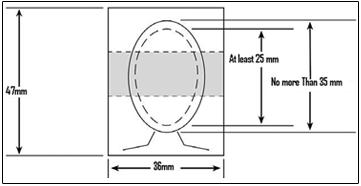 Внимание! Начиная с 08.07.2013 изменятся требования к фотографиям, приложенным к визовой анкете.Пожалуйста, предоставьте одну (1) фотографию не старше шести (6) месяцев. Фотография должна быть цветная и:Фон должен быть однородный и светло-серый.Освещение должно быть достаточным. Лицо, шея и фон не должны содержать теней и засветов.На фоне, шее и под подбородком не должно быть тенейЛицо должно ясно выделяться на фонеФото должно быть сфокусированным, четким и в хорошем качествеФото должно быть распечатано на обычной фотобумагеРазмеры фотографии – 47мм Х 36ммВысота лица должна быть 25-35 ммНичто не должно закрывать лицо: без солнечных очков, очков с затемнением и головных уборов, при условии, если это не положено по религиозным или медицинским причинам.
Рот на фотографии должен быть закрыт, глаза открыты. Лицо заявителя должно смотреть прямо в камеру. Голова и плечи должны быть повернуты прямо в камеру. Портретные фотографии, при которых человек смотрит в камеру через плечо, не допустимы.Ретушированные фотографии не допустимы.Фотография должна быть помещена на визовую анкету в рамку для фотографии. Лицо на фотографии должно быть в центре этой рамки